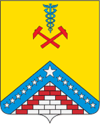    МКОУ ДПО «Курсы гражданской обороны» муниципального образования Гулькевичский районПАМЯТКАпо мерам безопасности при обращении с пиротехническими изделиямиПриближаются Новогодние и Рождественские праздники, которые традиционно сопровождаются фейерверками и салютами. Но в эйфории праздника не стоит забывать о своей безопасности и безопасности людей, окружающих вас.Бесконтрольная реализация пиротехнической продукции и применение ее без соблюдения необходимых мер пожарной безопасности становятся причинами многих пожаров, травм и даже гибели людей, главным образом, детей и подростков.Пиротехнические изделия представляют собой источник повышенной опасности и заслуживают особого внимания. Поэтому, приобретая в предновогодний период пиротехнические изделия, следует запомнить и соблюдать правила, которые помогут избежать трагических последствий. Меры безопасности при обращении с пиротехническими изделиямиЗапомните, что все виды пиротехники предназначены для использования только на улице. Они не должны использоваться в местах с массовым пребыванием людей.Перед тем, как воспользоваться такими изделиями, необходимо заранее четко определить, где будет проводиться фейерверк, какую пиротехнику вы будете при этом использовать, как организуете данное мероприятие.Выберите место для фейерверка. В идеальном случае это может быть большая открытая площадка – двор, сквер или поляна, свободная от деревьев и построек.Внимательно осмотрите выбранное место: по соседству (в радиусе 100 метров) не должно быть пожароопасных объектов, стоянок автомашин, деревянных сараев или гаражей и т.д.Если фейерверк проводится за городом, поблизости не должно быть опавших листьев и хвои, сухой травы или сена, т. е. того, что может загореться от попавших на них искр.При сильном ветре размер опасной зоны по ветру следует увеличить в 3-4 раза.Заранее подумайте, где будут находиться зрители. Им нужно обеспечить хороший обзор и безопасность.Если поблизости нет подходящего места для фейерверка, стоит ограничиться ассортиментом наземного действия: петардами, хлопушками, огненными волчками и колесами, но, ни в коем случае не запускать изделия, летящие вверх. Использовать их рядом с жилыми домами и другими постройками категорически запрещается: они могут попасть в окно или форточку, залететь на чердак, крышу, балкон и стать причиной пожара.Использовать приобретенную пиротехнику можно только после ознакомления с инструкцией по ее применению и мерам безопасности.Категорически запрещается:- применять пиротехнику при ветре более 5 м/с; - использовать изделия, не имеющие сертификата соответствия;- взрывать пиротехнические средства, если в опасной зоне (радиус ее указывается на упаковке) находятся люди, животные, горючие материалы, деревья, здания, жилые постройки, электрические провода;- запускать салюты с рук, за исключение хлопушек, бенгальских огней, некоторых видов фонтанов;- использовать изделия с истекшим сроком годности и с видимыми повреждениями;- производить любые действия, не предусмотренные инструкцией по применению и мерам безопасности, а также разбирать или переделывать готовые изделия;- запускать салюты с балконов и лоджий;- детям самостоятельно приводить в действие пиротехнические изделия;- сушить намокшие изделия на отопительных приборах – батареях отопления, обогревателях и т. п.Выбор пиротехнических средствНе используйте самодельные изделия.Приобретая пиротехническую продукцию, проверьте наличие сертификата соответствия, инструкции на русском языке, срок годности.Выбирая пиротехнические средства, обратите внимание на их внешний вид. Не берите изделия: измятые, подмоченные, с трещинами и другими повреждениями корпуса или фитиля.Следует помнить, что входящие в такие изделия горючие вещества и порох огнеопасны. При неосторожном обращении с ними или неправильном хранении они легко могут воспламениться и привести к пожару или нанести травму.Признаки фальсификации пиротехники:- на упаковке отсутствуют: наименование, предупреждение об опасности и информация о размерах опасной зоны вокруг работающего изделия, срок годности, условия хранения и способы утилизации, реквизиты производителя;- название или изготовитель, указанные на изделии и в сертификате, не совпадают;- копия сертификата не заверена подписью и оригинальной печатью органа, выдавшего сертификат, либо нотариуса или владельца сертификата;- в графе сертификата «дополнительная информация» не указан класс опасности;- код органа по сертификации соответствия на изделии не совпадает с кодом в номере сертификата.                                                         ЗАПИШИТЕ!ТелефоныЕдиной Дежурно-ДиспетчерскойСлужбы8 – (86160) – 5 – 19 – 108 – (86160) – 5 – 12 – 75